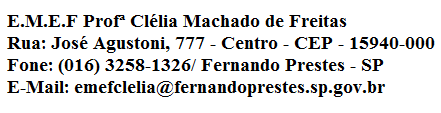 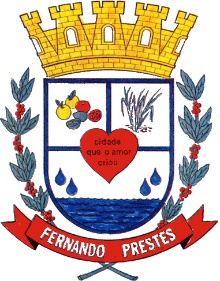 E.M.E.F. “PROFESSORA CLÉLIA MACHADO DE FREITAS”PERÍODO: MANHÃDISCIPLINA: INGLÊSPROFESSORA: ANA MARIAALUNO(A):_____________________________________________ 3º ANO____Data: __/__/____ACESSAR VÍDEO NO YOUTUBE PARA ASSISTIR A AULA DA SEMANA DE 08 A 12 DE FEVEREIRO DA PROFESSORA ANA MARIA.https://www.youtube.com/watch?v=l5OzyAVVUJkVAMOS RECORDAR AS SAUDAÇÕES EM INGLÊS: GREETINGSGOOD MORNING ( BOM DIA)  / GOODBYE (TCHAU) / HELLO (OLÁ)LIGUE OS GREETINGS (SAUDAÇÕES) COM AS IMAGENS CORRESPONDENTES: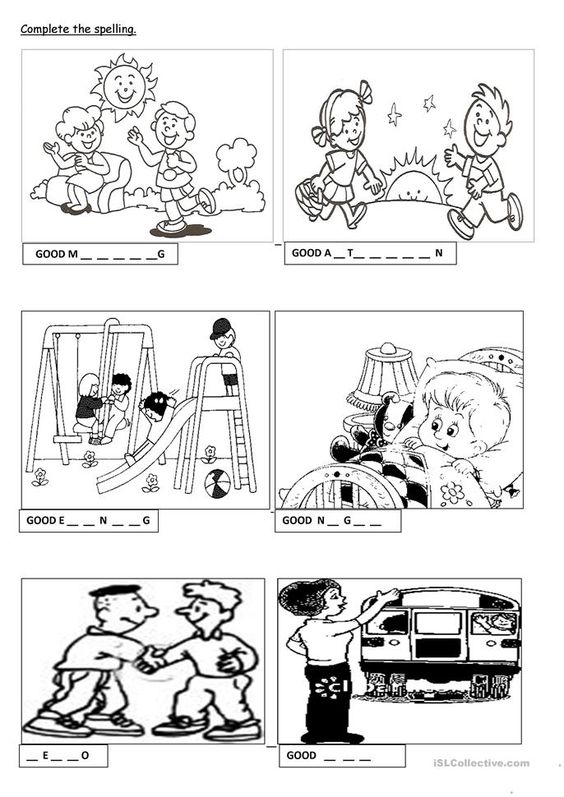 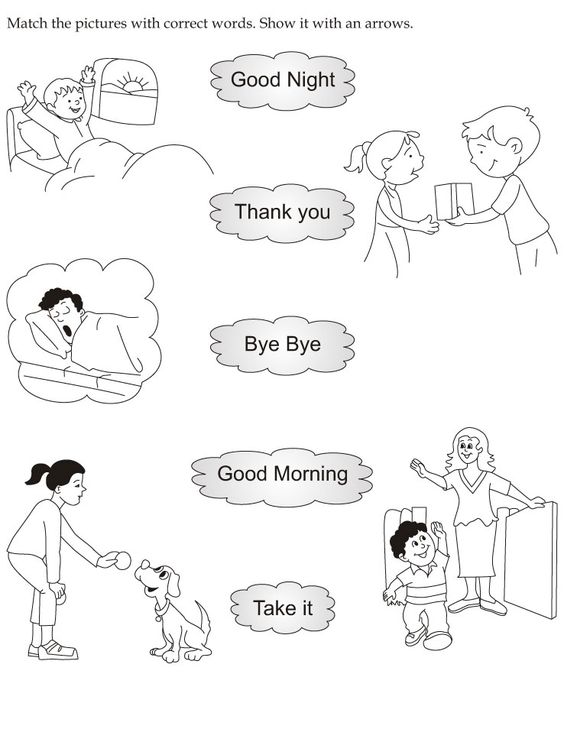 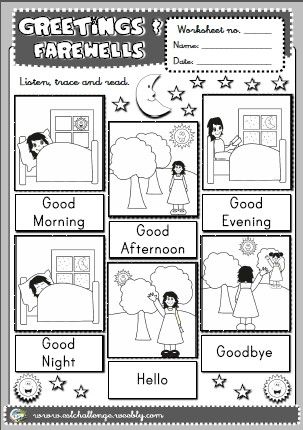 